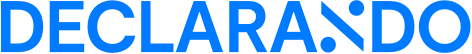 FacturaNombre de tu empresa	Nombre de tu clienteComentarios:Fecha de factura:XX/XX/XXXXNúmero de factura:0000-AFecha de vencimiento:XX/XX/XXXXDirección:	Dirección:NIF/CIF	NIF/CIFCP y ciudad	CP y ciudademail	emailDescripciónUnidadesPrecio UnitarioPrecioProducto 12€100,00€200,00Producto 24€150,00€600,00Producto 37€93,00€651,00SUBTOTAL:€1.451,00IVA:€304,71IRPF:€217,65TOTAL:€1.538,06